          ҠАРАР                                                                             РЕШЕНИЕ              13- заседание 			                                                                   28-созыва «О внесении изменений в решение Совета сельского поселения Сейтяковский сельсовет муниципального района Балтачевский район Республики Башкортостан от «28» ноября  № 2/19 «Об установлении земельного налога»В соответствии с Федеральным законом от 6 октября 2003 года № 131-ФЗ «Об общих принципах организации местного самоуправления в Российской Федерации», Налоговым кодексом Российской Федерации, распоряжением Главы Республики Башкортостан от 1 апреля 2020 года № РГ – 119 «О первоочередных мерах по повышению устойчивости экономики Республики Башкортостан с учетом внешних факторов, в том числе связанных с распространением новой коронавирусной инфекции», руководствуясь пунктом 5 части 1 статьи 35 Устава сельского поселения Сейтяковский сельсовет муниципального района Балтачевский район Республики Башкортостан, Совет сельского поселенияСейтяковский сельсовет муниципального района Балтачевский район Республики Башкортостан р е ш и л:1. Внести в решение Совета поселения Сейтяковский сельсовет муниципального района Балтачевский район Республики Башкортостан от «28» ноября  № 2/19 «Об установлении земельного налога» следующие изменения и дополнения:1.1. п.6 изложить в новой редакции: «6. Порядок уплаты налога и авансовых платежей6.1 Налог и авансовые платежи по налогу подлежат уплате в бюджет по месту нахождения земельного участка в порядке, установленные пунктом 1 статьи 397 и пунктом 2 статьи 387 Налогового кодекса Российской Федерации:–налог подлежит уплате налогоплательщиками-организациями в срок не позднее 1 марта года, следующего за истекшим периодом;–авансовые платежи по налогу подлежат уплате налогоплательщиками-организациями в срок не позднее последнего числа месяца, следующего за истекшим отчетным периодом.6.2.Физические лица, являющиеся плательщиками земельного налога, уплачивают налог в соответствии с требованиями статьи 397 Налогового кодекса Российской Федерации».2. Настоящее решение вступает в силу со дня его официального опубликования и распространяется на правоотношения, возникшие с 1 января 2021 года.3. Настоящее решение опубликовать на сайте Администрации сельского поселения Сейтяковский сельсовет муниципального района Балтачевский район Республики Башкортостан и разместить на информационном стендеГлава  сельского поселенияСейтяковский сельсовет муниципального районаБалтачевский районРеспублики Башкортостан	                                                       Э.С.Фаюршина	          с.Сейтяково                             24 марта  2021 года№ 13/16БАШКОРТОСТАН  РЕСПУБЛИКАҺЫБАЛТАС  РАЙОНЫМУНИЦИПАЛЬ  РАЙОНЫНЫҢҺӘЙТӘК  АУЫЛ СОВЕТЫАУЫЛ  БИЛӘМӘҺЕ  СОВЕТЫ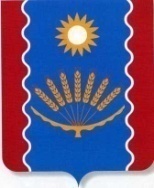       СОВЕТ СЕЛЬСКОГО  ПОСЕЛЕНИЯ         СЕЙТЯКОВСКИЙ  СЕЛЬСОВЕТ         МУНИЦИПАЛЬНОГО   РАЙОНА      БАЛТАЧЕВСКИЙ  РАЙОНРЕСПУБЛИКИ БАШКОРТОСТАНБАШКОРТОСТАН  РЕСПУБЛИКАҺЫБАЛТАС  РАЙОНЫМУНИЦИПАЛЬ  РАЙОНЫНЫҢҺӘЙТӘК  АУЫЛ СОВЕТЫАУЫЛ  БИЛӘМӘҺЕ  СОВЕТЫ      СОВЕТ СЕЛЬСКОГО  ПОСЕЛЕНИЯ         СЕЙТЯКОВСКИЙ  СЕЛЬСОВЕТ         МУНИЦИПАЛЬНОГО   РАЙОНА      БАЛТАЧЕВСКИЙ  РАЙОНРЕСПУБЛИКИ БАШКОРТОСТАН